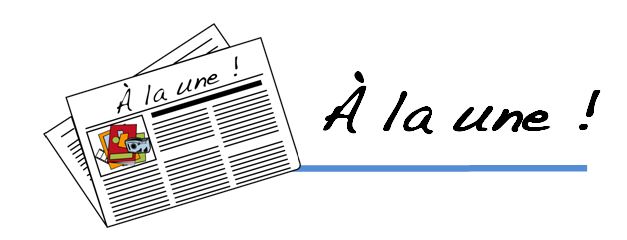 LE 11EME COMMANDEMENT DE L’ARMEE DE TERRE AU 22 !!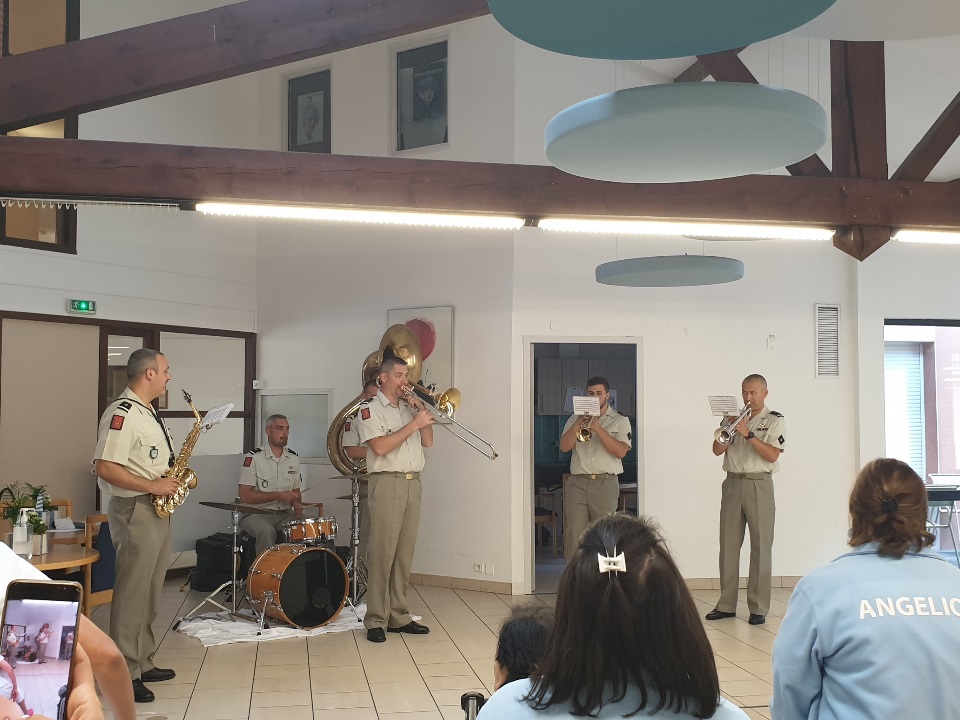 Lundi 08 Juin, nous avons eu le plaisir d’accueillir le commandement de l’armée de terre de musique des parachutistes.Un hommage qu’ils souhaitaient rendre aux soignants était à l’initiative de leur démarche.Un excellent moment de convivialité partagé avec les résidents, dans la joie et la bonne humeur !LA FETE DE LA MUSIQUE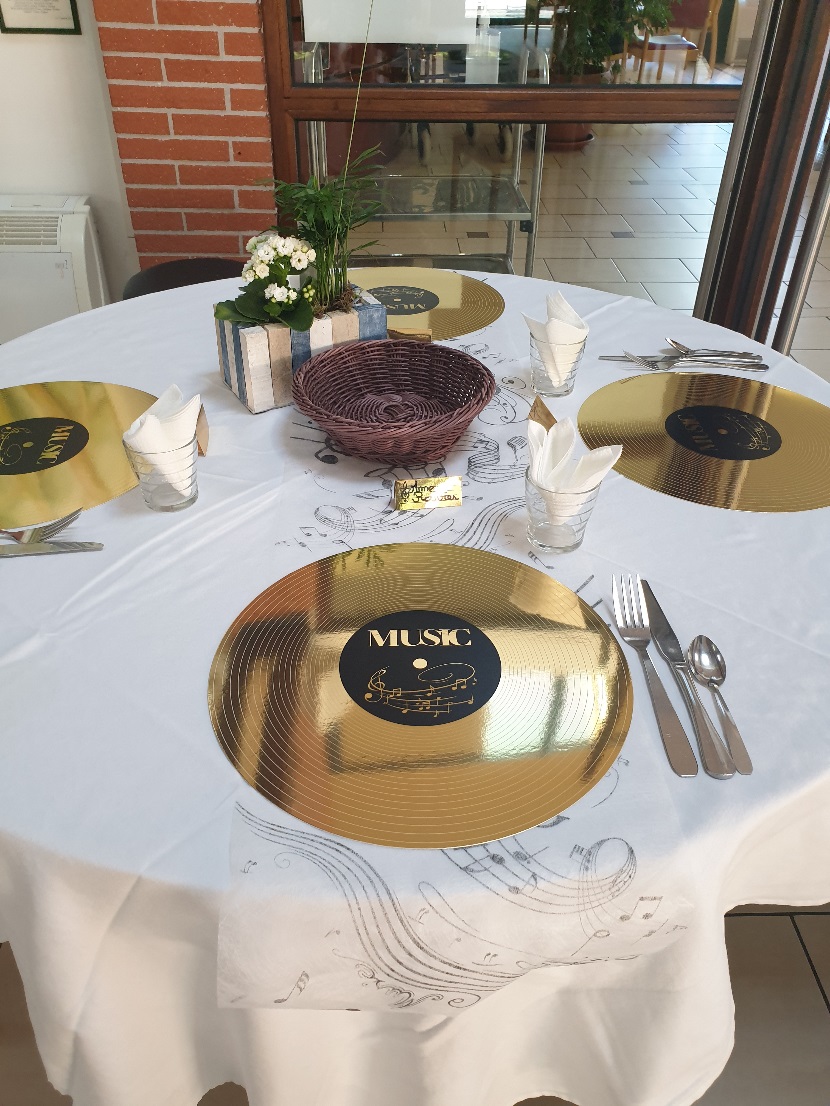 Cette année la fête de la musique avait lieu en même temps que la fête des pères ! Dimanche 21 Juin nous avons donc fêté ces deux évènements accompagnés de Freddy Colcy, un moment particulièrement agréable pour tous et accompagné d’un succulent repas préparé par Benjamin notre chef cuisine et sa brigade.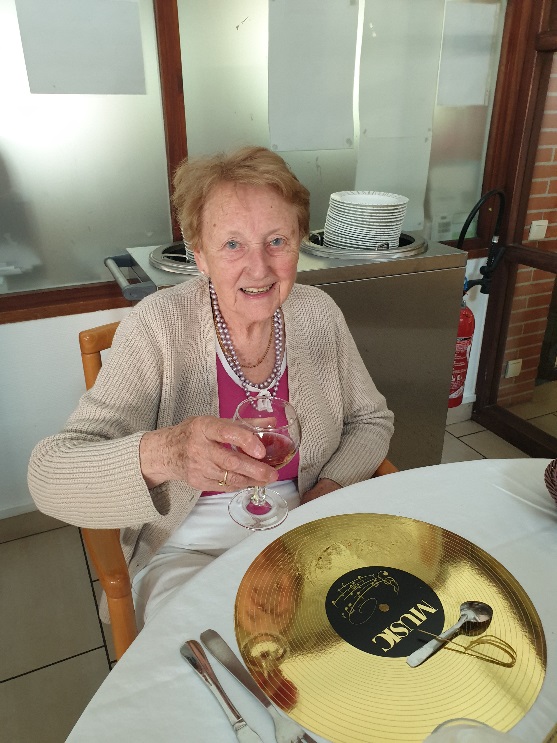 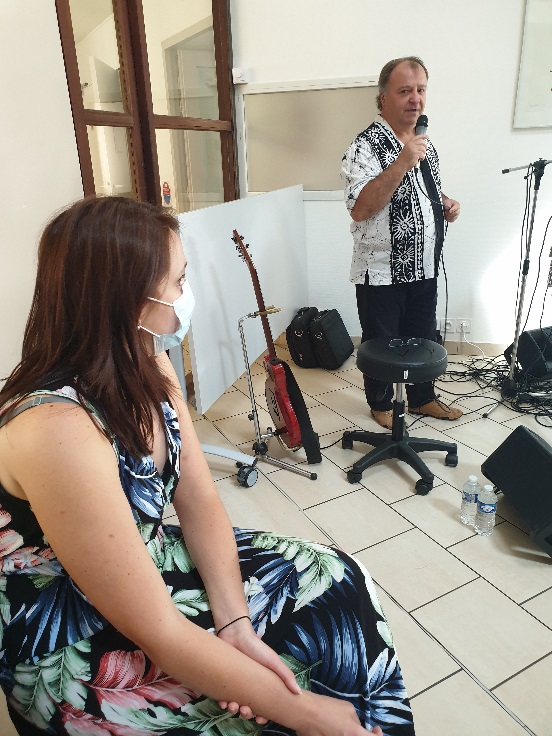 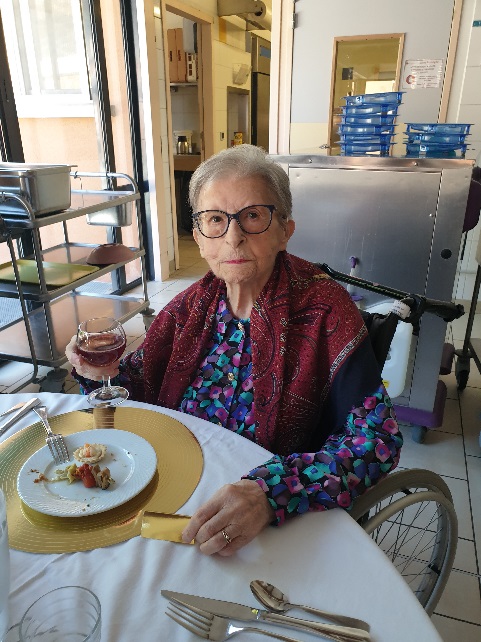 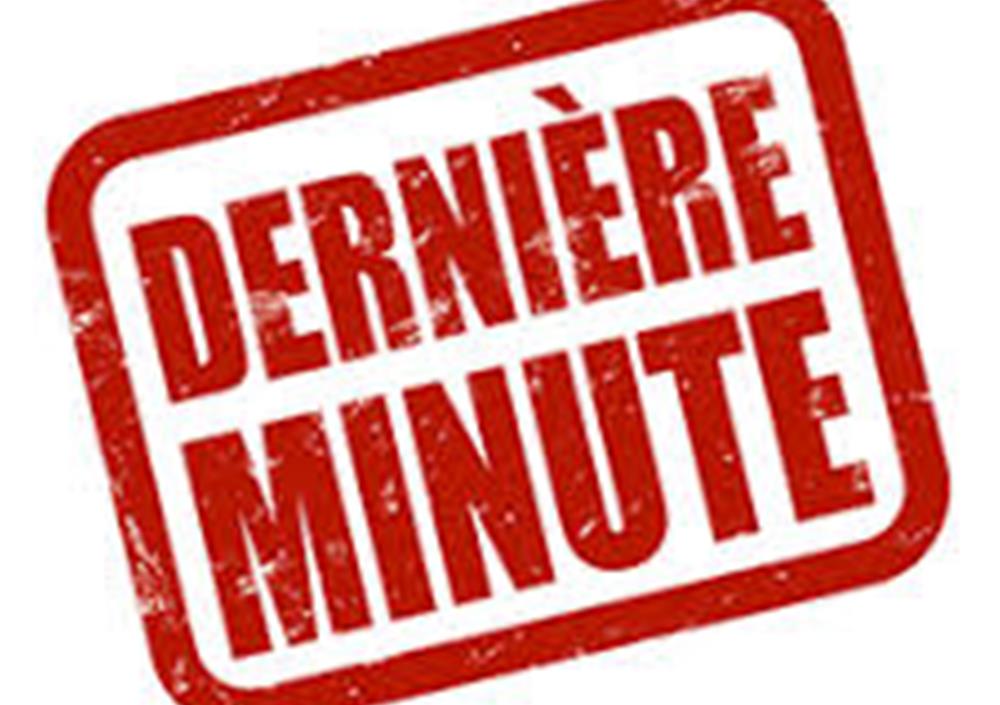  Les Anniversaires reprendront le dernier vendredi du Mois à partir du Vendredi 31 Juillet à midi ! en compagnie des Michard’s Family que nous avons déjà eu l’occasion d’accueillir.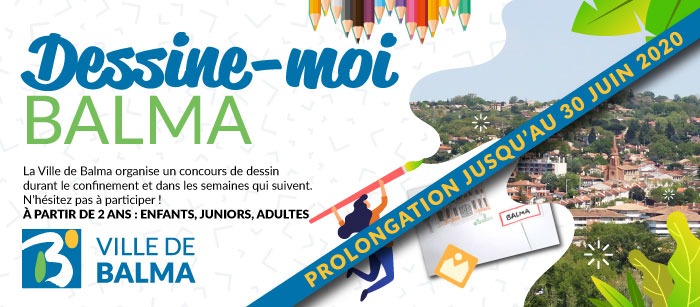 Mesdames Grosseau, Driesens, Vessier et Cazalès ont participé au concours de dessin « Dessine-moi Balma » organisé par la ville de Balma, nous ne manquerons pas de vous communiquer les résultats !!!!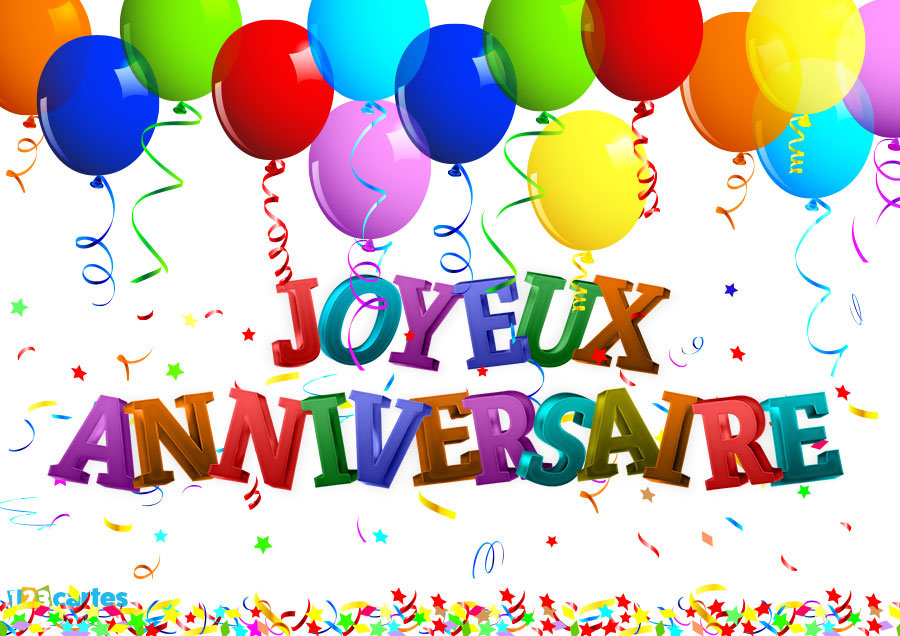 Anniversaires de JuilletMr Costedoat Christian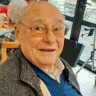 Mme Dumouilla Simone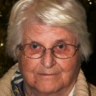 Mme Jorda Yvonne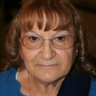 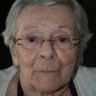 Mme Paz AngèleMme Benmghira Yvette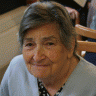 Mr Rodin Gilbert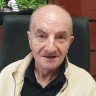 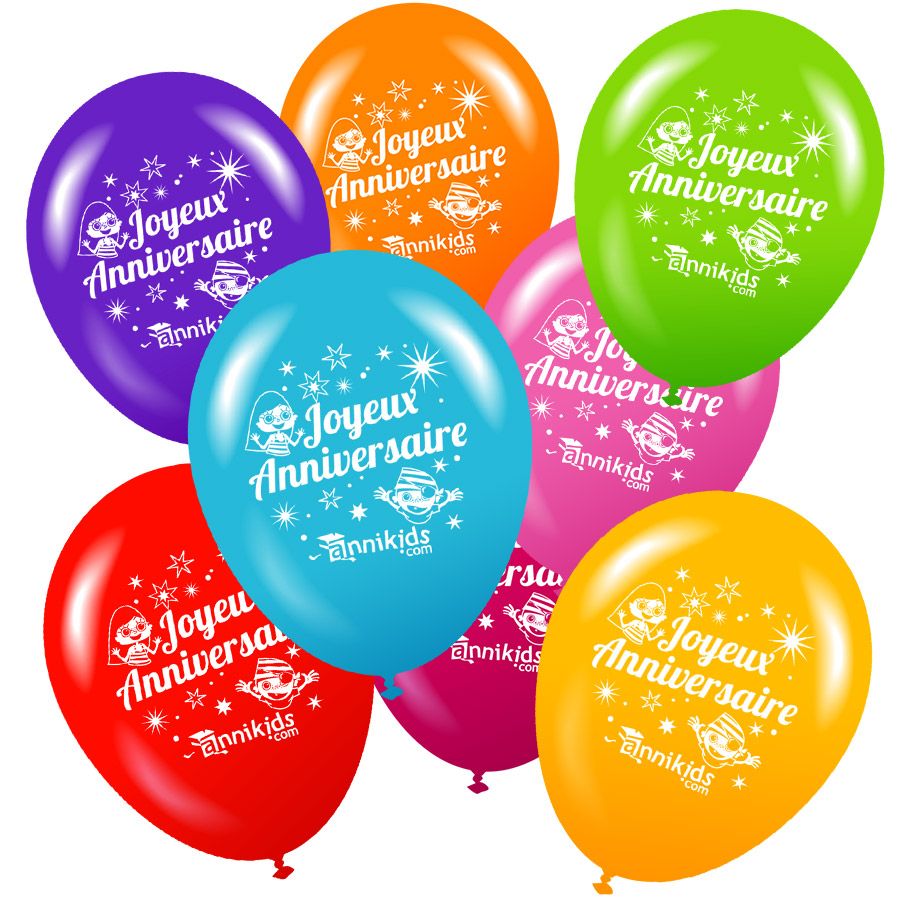 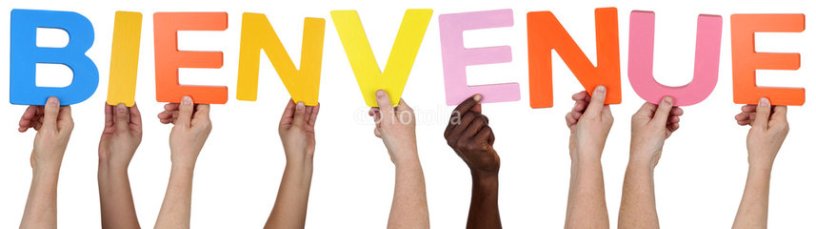 Souhaitons la bienvenue aux nouveaux résidents de L’EHPAD Marie Lehmann :Mme Lamarque Jeanine, Résidente des boutons d’or 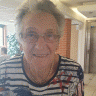 --------------------------------------------------Mme Hebra Marcelle, résidente des boutons d’or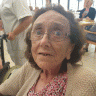                -----------------------------------------------------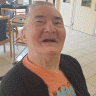 Mr Rocca Alain, résident des Capucines 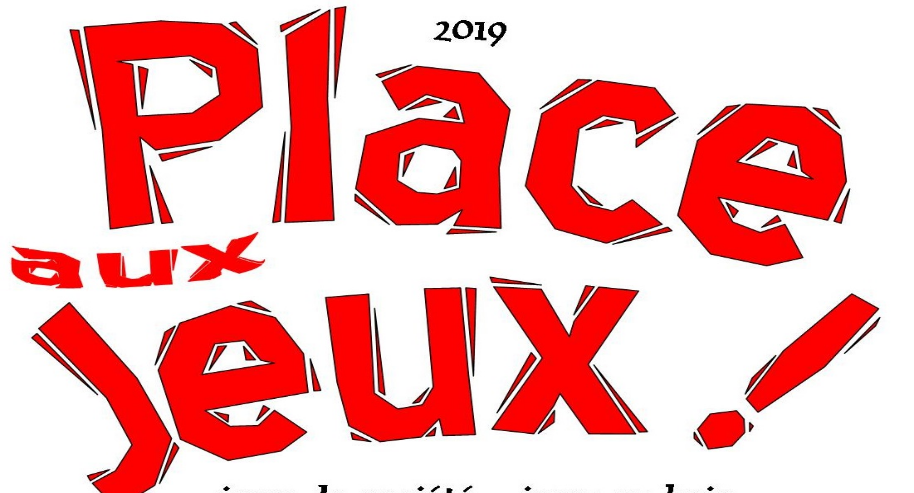 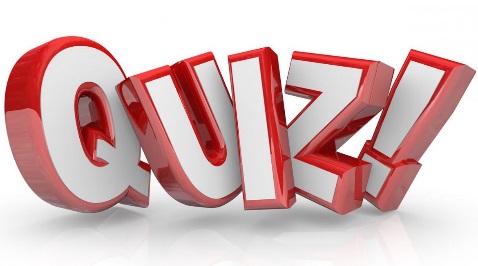 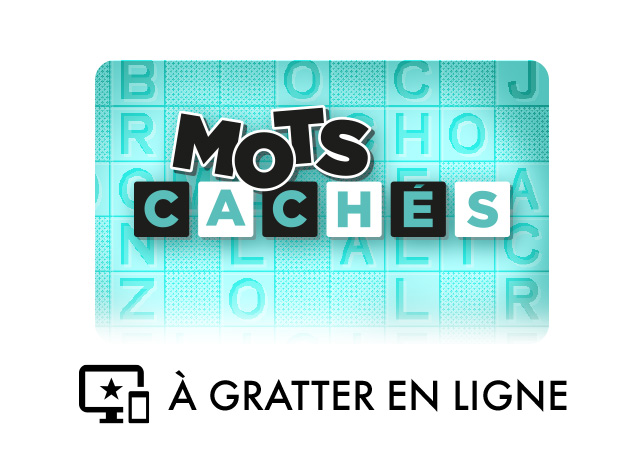 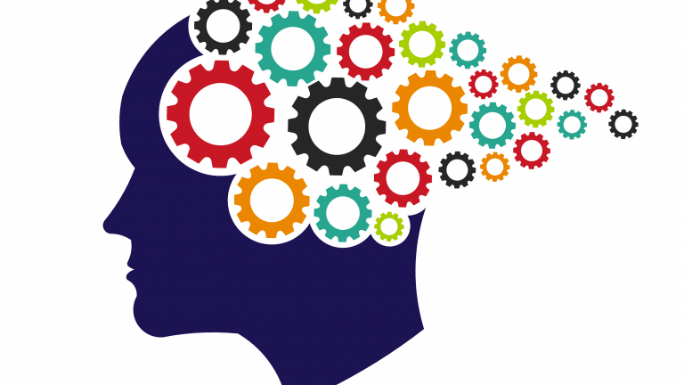 LE TOUR DU MONDE : Relier le Pays à sa Capitale ?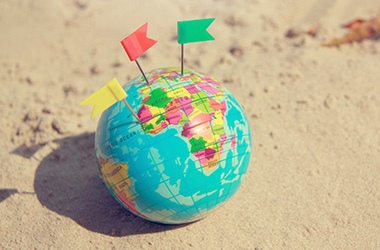 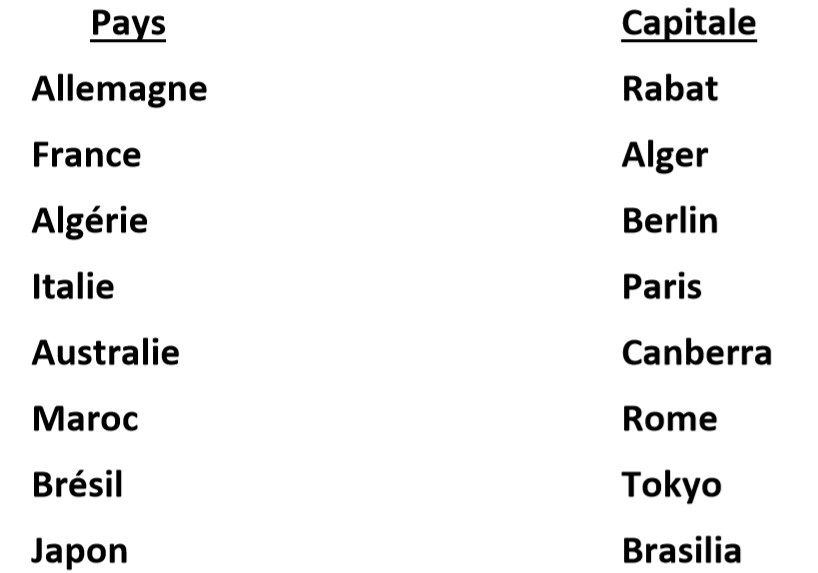 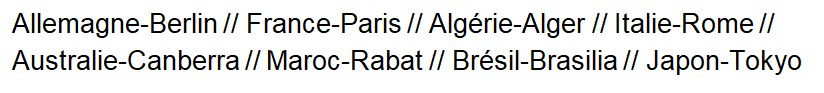 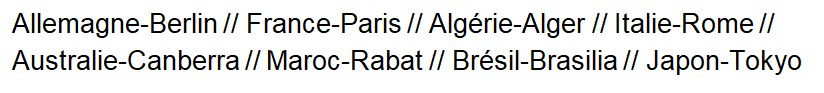 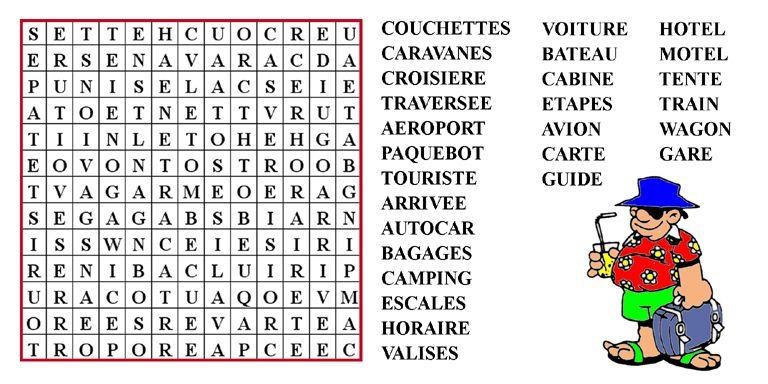 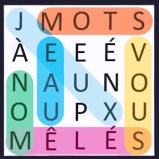 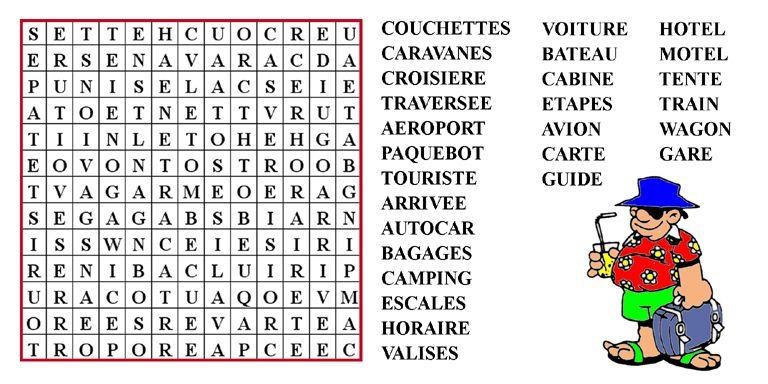 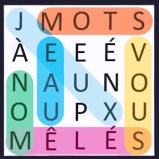 JEU DES 8 ERREURS 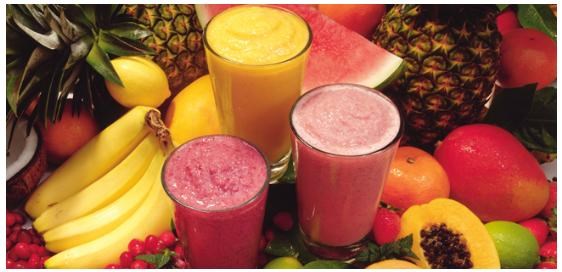 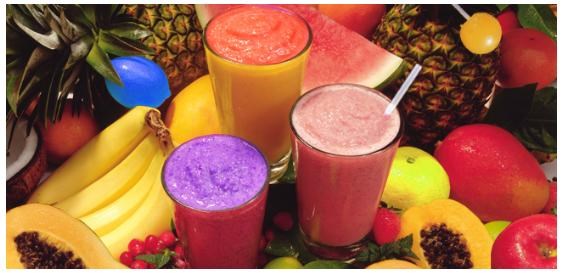 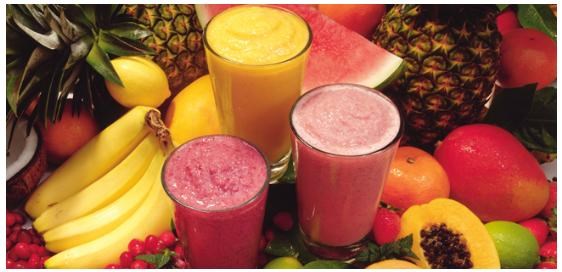 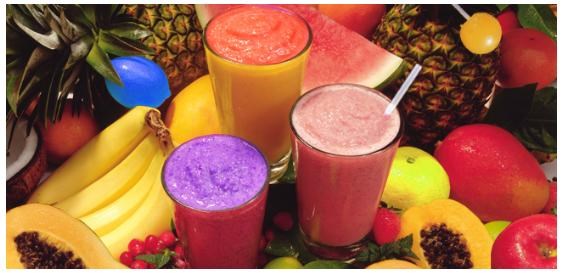 14 Juillet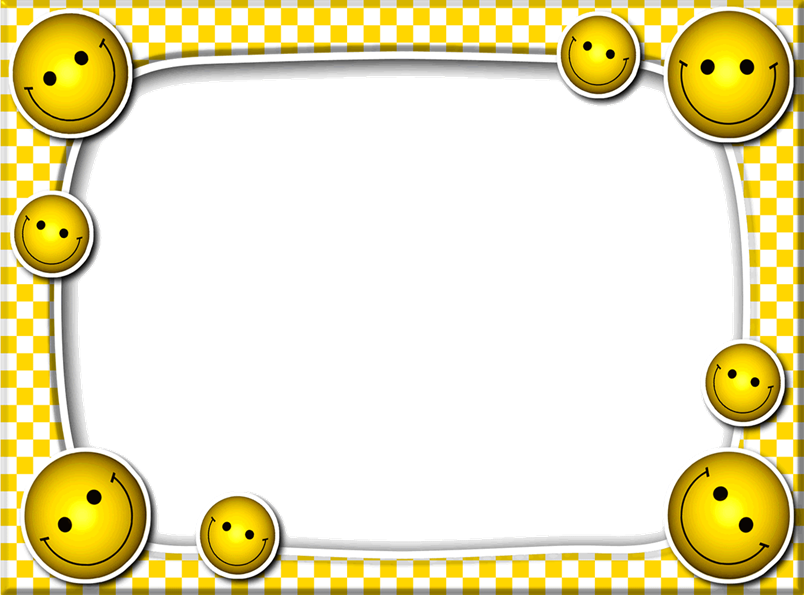 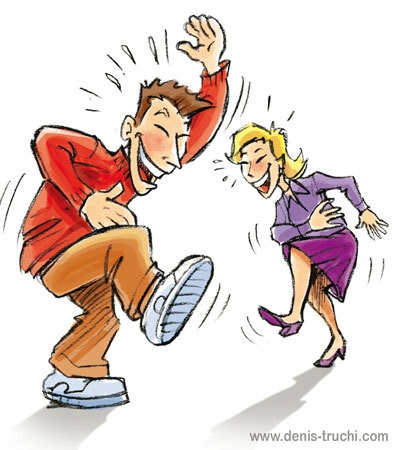 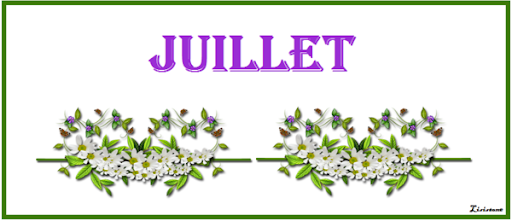 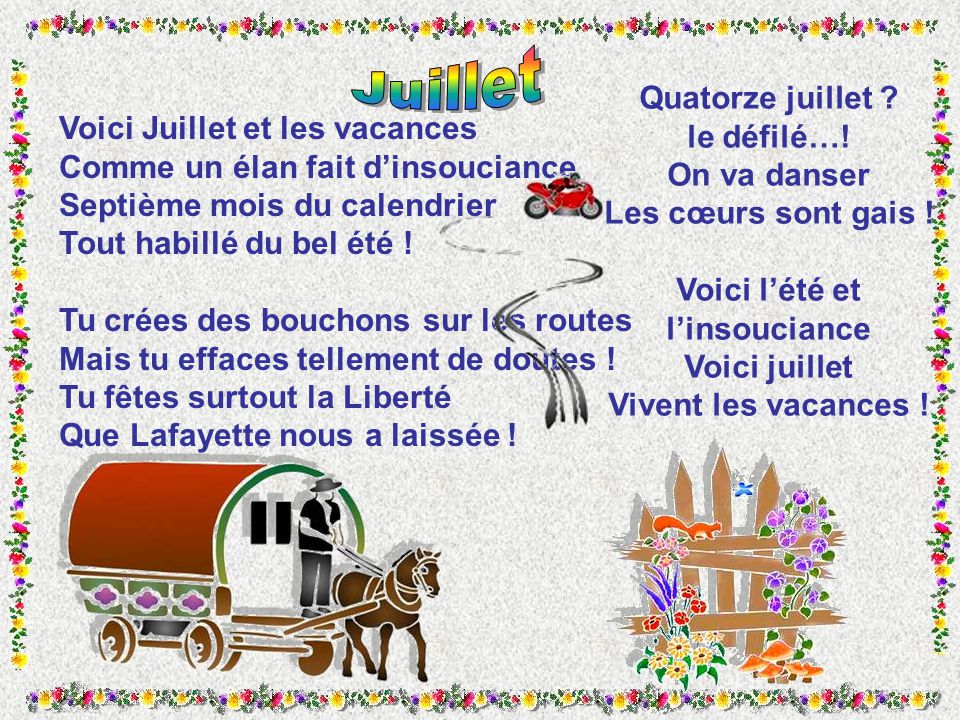 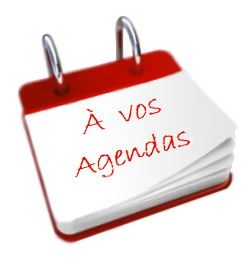 Quelques dates à retenir…Mardi 14 Juillet :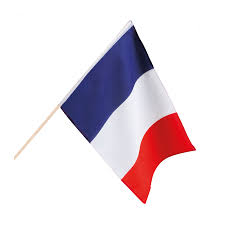 Vendredi 31 Juillet à midi : Les anniversaires du Mois avecLes Michard’s Family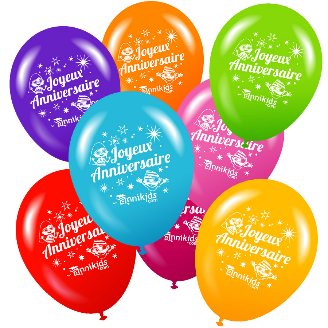 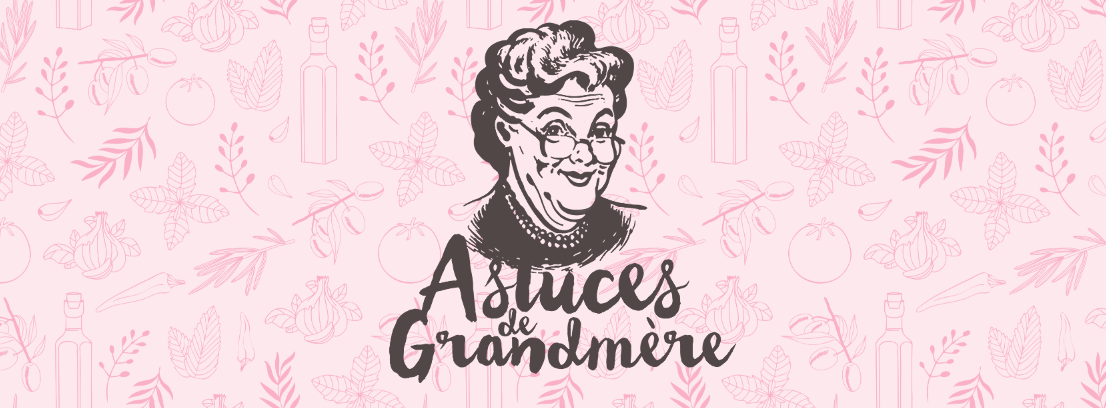 Astuce de MmeVessier Paule :Dans du vin, on coupait la fleur de lavandin, qu’on laissait macérer durant un mois, puis 1 goutte sur un sucre pour traiter les oxyures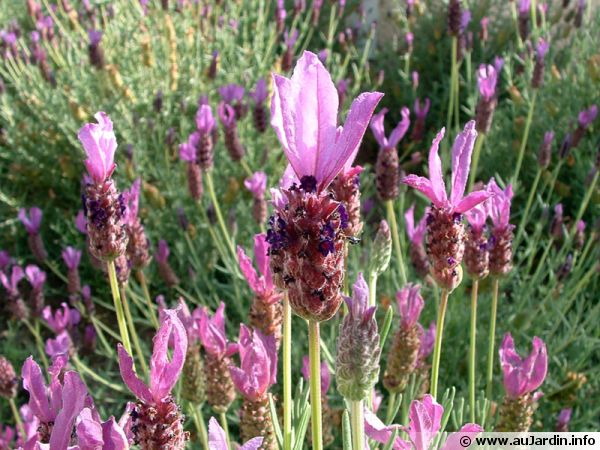 